Закони постійного струмуЕлектричний струм – направлене (впорядковане) переміщення вільних заряджених частинок в речовині або вакуумі.За напрям струму приймають напрям руху позитивно заряджених частинок.Властивості струму: 1)провідник по якому тече струм, нагрівається;2)електричний струм може змінювати хімічний склад провідника;3)струм створює силову дію на сусідні струми і намагнічені тіла.Сила струму – заряд перенесений за одиницю часу через поперечний переріз провідника.I [A] – сила струму, q [Кл] – заряд, t [с] – час ,    q = It,    t =    Амперметр-в коло завжди підключається послідовно, для збільшення границі  вимірювання його шунтують. Шунт – додатковий опір.  Ј =  – густина струмуНапруга – різниця потенціалів між двома точками.U [B] – напругаU = φ1 – φ2                                                            Вольтметр – завжди підключається                                                                                                       паралельноОпір – властивість будь-якої ділянки електричного кола перешкоджати проходженню струму. Опір залежить від геометричних розмірів провідника і його матеріалу.R [Ом] – опір          R =   ƍ[;Ом м] – питомий опір (табл. №13, ст. 78)       ƍ =     S[;] – площа поперечного перерізу або переріз       S=Ɩ[м] – довжина провідника                Ɩ=       резистор                 лампочка                           реостатЗакон Ома для ділянки колаСила струму на ділянці електричного кола прямо пропорційна напрузі і обернено пропорційна опору провідника                                             - сила струму  U=IR - напруга        R= –опірПослідовне з’єднання провідників                                         R = R1 + R2 + R3 +…..+Rn – загальний опір                                                          U = U1 + U2 + U3 +…..+Un – загальна напруга                                         I = I1 = I2 = I3 =…..= In – загальна сила струму                                          = Паралельне з’єднання провідників                                        =+ +  + ... +  – загальний опір                                                                         U = U1 = U2 = U3 =…..=Un – загальна напруга                                                   I = I1 + I2 + I3 +…..+ In – загальна сила струму                                          = Електрорушійна сила – робота сторонніх по переміщенню позитивного заряду в середині джерела струму від мінуса до плюсаƐ =           Ɛ[B] – електрорушійна силаЗакон Ома для повного колаСила струму в повному колі дорівнює відношенню електрорушійної сили (ЕРС) кола до її повного опора.  I= –сила струму       R – зовнішній опір споживачів, r – внутрішній опір джерела струму,  R » rƐ = IR + Ir – падіння напруги= – струм короткого замиканняU= – напруга в повному коліЗакон Джоуля – ЛенцаКількість теплоти, яку виділяє провідник зі струмом, визначається добутком квадрата сили струму, опору провідника та інтервалу часу проходження струму по провіднику       Q[ Дж]- кількість теплоти                           Q = R ∆tРобота електричного струму на ділянці електричного кола визначається добутком сили струму, напруги та інтервалу часу, протягом якого ця робота виконуваласяA[Дж] – робота                                       A= I U ∆tA = R ∆t = t = I U ∆t = P ∆t = QПотужність електричного струму визначається відношенням роботи струму за інтервал часу     P[Вт] - потужність                           P=P = I U = ŋ 100% - коефіцієнт корисної діїЕлектричний струм у різних середовищах1. Електричний струм в електролітахЕлектроліти – речовини, які мають іонну провідність, яка обумовлена розпадом молекул на іони під дією розчинника. Електричне поле визиває впорядкований рух іонів в електроліті, при цьому негативні іони рухаються до анода, а позитивні до катода.Електричний струм в електролітах створюють позитивні і негативні іони.Проходження електричного струму через електроліт супроводжується електролізом – виділенням на електродах, опущених в електроліт, складових частинок розчиненої речовини.І закон ФарадеяМаса речовини яка виділилась при електролізі пропорційна заряду, який пройшов через електроліт                      m = k qI =                      m = 𝐤 𝐈 𝐭k[кг/Кл] – електрохімічний еквівалент речовин (табл.. 10, ст..164)ІІ закон Фарадея Електрохімічний еквівалент різних речовин прямо пропорційний їх хімічним еквівалентам                                            k = C x𝐂 =  – коефіцієнт пропорційності                    F = 96,5 *  постійна ФарадеяХ =  – хімічний еквівалент, M – молярна маса, n – валентність2. Електричний струм в напівпровідниках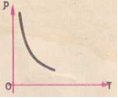 Напівпровідники – речовини які проводять електричний струм лише в одному напрямку. Їх питомий опір зі збільшенням температури різко зменшується.Електричний струм в напівпровідниках створюють електрони і дірки.Електронна провідність напівпровідників обумовлена наявністю в них вільних електронів, з підвищенням температури їх кількість зростає, а опір зменшується.Ковалентний зв'язок – взаємодія пари сусідніх атомів здійснене за допомогою парно електронного зв’язку.Діркова провідність – при розриві зв’язку утворюється вакантне місце з недостаючи електроном.Донорні домішки – легко віддають електрони і внаслідок цього збільшується число вільних електронів.В напівпровідниках n - типу  електрони являються основними носіями заряду, а  дірки – неосновними. Акцепторні домішки – створюють дірки, утворюючи напівпровідники р – типу.В напівпровідниках р – типу  дірки основні носії заряду, а електрони – неосновні.Прямий перехід               Зворотній перехід              Напівпровідниковий діод – пропускає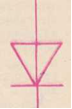                                                                                 струм лише в напрямку 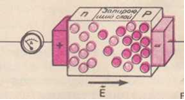 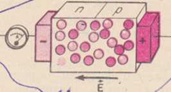                                                                                         стрілочки3.Електричний струм в вакууміТермоелектронна емісія – властивість тіл, нагрітих до високої температури, випускати електрони. Вони утворюють навколо електродів електронну хмару.Вакуум – відсутність газу в посудині.Електричний струм в вакуумі створюють електрони.Діод – вакуумна колба з негативно зарядженим катодом і позитивно зарядженим анодом.Воль – амперна характеристика діода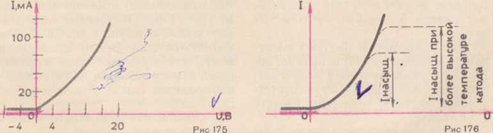 Електронно–променева трубка – вакуумний балон, електронна гармата – анод і катод, пара пластин які за допомогою магнітного поля регулюють розсіювання і напрям електронів.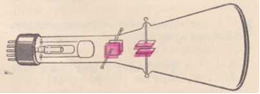 4. Електричний струм в газахГазовий розряд – процес протікання електричного струму через газ.За звичайних умов гази – діелектрики, внаслідок нагрівання або дії випромінювання частина атомів іонізується – розпадається на позитивно заряджені іони і електрони.Рекомбінація заряджених частинок – при зближенні електрона і позитивного іона утворюється нейтральний атом.Несамостійний розряд в газах – якщо дію іонізатора припинити, то припиниться і розряд, струм досягає насичення.Самостійні розряди – якщо прибрати зовнішній іонізатор, то розряд не припиниться.Застосування самостійних розрядів: тліючий розряд (трубки для реклам, лампи денного світла, газові лазери), електрична дуга (контактне зварювання, потужні лампи – прожектори, дуго плавильні печі), коронний розряд (грозові блискавки, світіння гостріїв мачт суден, полярне сяйво).Плазма – частково або повністю іонізований газ, в якому густини позитивних і негативних зарядів практично співпадають.5. Електричний струм в металахЕлектричний струм в металах створюють електрони.Зі збільшенням температури опір металів зростає. =α t                                 ρ =  (1 + αt)α – температурний коефіцієнт опору, характеризує залежність опору речовини від температури (ст..    табл. №    )Питомий опір та опір провідника лінійно залежить від температури.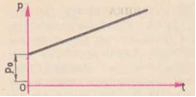 Надпровідність – зникнення опору провідника при дуже низьких температурах. Виділення температури в надпровідній обмотці не відбувається. 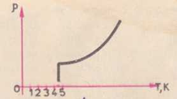 Графік залежності питомого опору від температури при переході в надпровідний станВідкрив явище надпровідності голанський фізик Камерлінг – Онес в 1911 році  при температурі 25К ( -248.Дуже сильне магнітне поле руйнує надпровідний стан.